Carol Bradley, Assistant Chief Nurse- University Hospitals of Leicester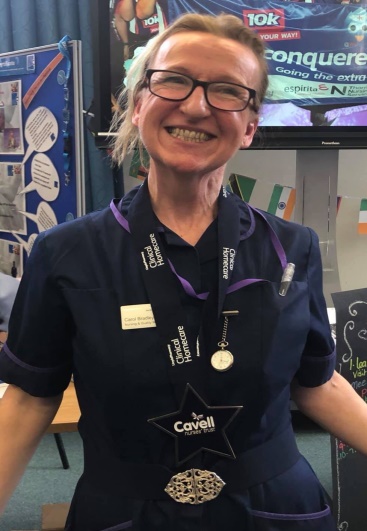 Carol is Assistant Chief Nurse at University Hospitals of Leicester whose portfolio includes Assessment and Accreditation, Patient Experience and Harm Free Care. With 25 years nursing experience Carol’s background is primarily cardiology and respiratory medicine. Carol took up a Quality Matrons post in 2015 and has an extensive background in developing and leading Assessment and Accreditation programmes initially at Northampton General Hospital where she was pivotal in developing    Assessment and  Accreditation programmes that spanned  adult in patient wards, Critical Care, Emergency Department and Outpatient Departments.  Carol was part of the senior team, led by Carolyn Fox, to be the first UK hospital to achieve ‘Pathway to Excellence®’ designation.In 2019 Carol took up the position as Lead for Assessment and Accreditation across University Hospitals of Leicester and has successfully developed and rolled out Assessment and Accreditation across all three hospitals.  Carol is an Advanced Quality Improvement practitioner and uses this methodology to support wards on their own continuous Quality Improvement journey.Carol believes that by driving information to our front line teams, empowering them to make change whilst winning hearts and minds is key to the success of Assessment and Accreditation at UHL.